*Arapça ve İngilizce Dil Sınıfları Projesi ile yoğun olarak aldıkları dil eğitimleri ile öğrencilerimiz 5. Sınıfın sonunda protokol önünde İngilizce münazara yapabilecek derecede yabancı dili öğrenme fırsatı yakalıyor.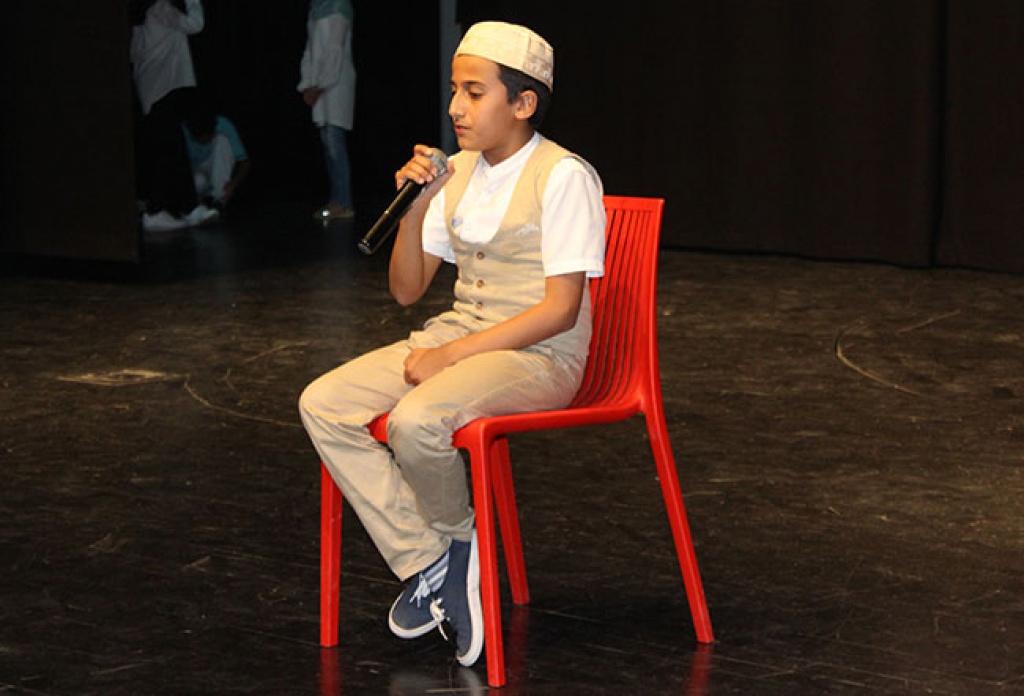 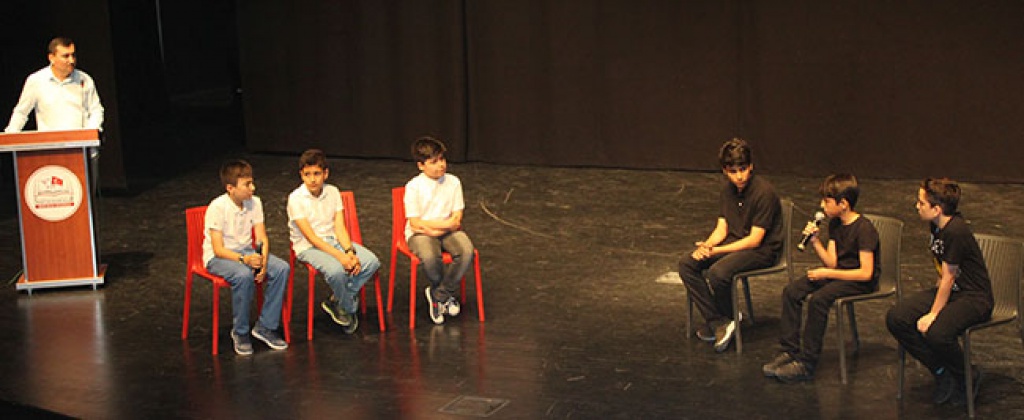 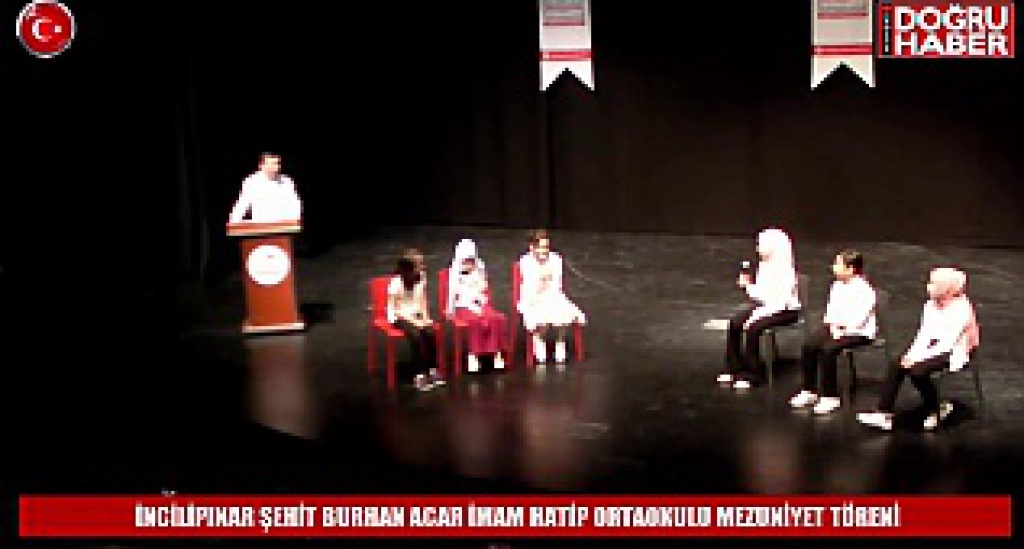 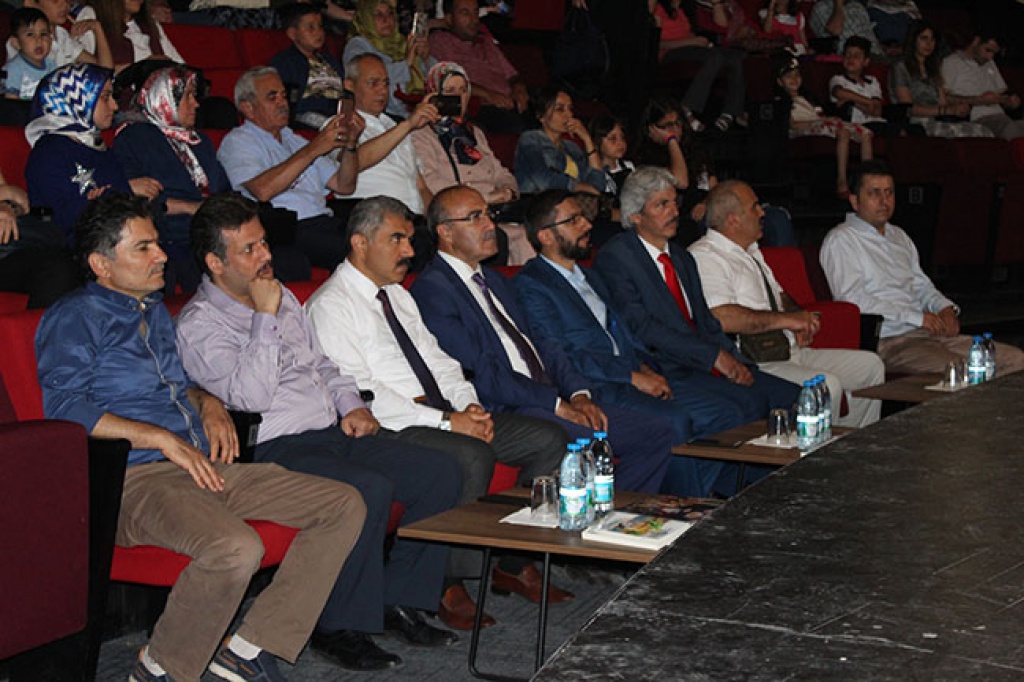 